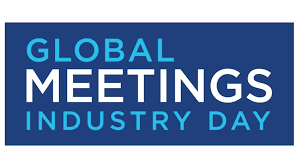 During our GMID Event we will be supporting Covenant House Philadelphia. This organization started 40 years ago supporting the homeless youth. Now they stand as a human rights movement for homeless, as well as trafficked youth in over 31 cities across 6 countries. Please take the time to bring NEW items that are listed below to support the youth of our city:twin XL sheets and pillow casestowels and wash clothstide podssippy cups/bottlesnewborn diapersnewborn clothes12-24-month girl clotheseasy mac and cheesenotebooks3 ring bindersbook bagsumbrellasponchosgift cards (Visa, Target and Walmart)